2021-2022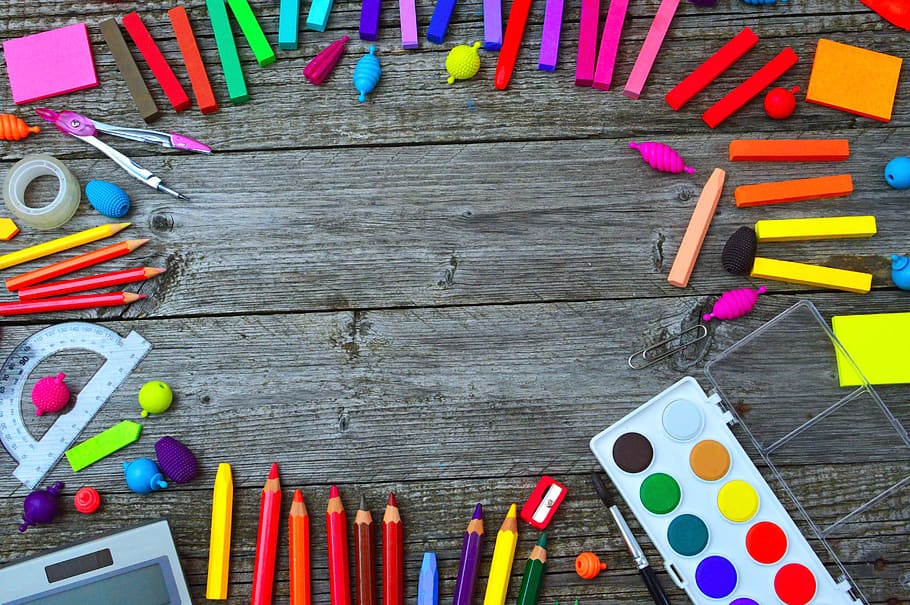 6th Grade Supply ListMrs. HepworthI will not be allowing pens in the classroom this year. The students will use a red pen to correct assignments but no other pens please.1 - 1.5 in 3 ring binders 2 composite notebooks3 folders with pocketsPencils - your choiceHighlightersWhite board markersPencil boxbottle of Hand sanitizerScissorsRed penA set of Markers OR colored pencils Headphones 2 boxes of Tissues2 container of Clorox  wipesPacket of loose leaf paper - wide ruled